Financial Proposal FormFor the financial proposal, 25 points will be attributed to the lowest cost proposal (excluding inappropriate offers, unacceptable or abnormally low), the following formula will be applied:Pour le prix, on attribue la note de 25 points au candidat proposant le prix le plus bas (exception faite des offres inappropriées, irrégulières, inacceptables ou anormalement basses) puis on applique la formule suivante pour calculer la note N des autres candidats :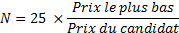 FINANCIAL PROPOSAL RFT NUMBER: AP_2/18/17FINANCIAL PROPOSAL RFT NUMBER: AP_2/18/17FINANCIAL PROPOSAL RFT NUMBER: AP_2/18/17REQUESTED OFFER VALIDITY PERIOD: 90 DAYSREQUESTED OFFER VALIDITY PERIOD: 90 DAYSREQUESTED OFFER VALIDITY PERIOD: 90 DAYSConsultancy for work control assistance towards the implementation of sniffer dog teams in TahitiConsultancy for work control assistance towards the implementation of sniffer dog teams in TahitiConsultancy for work control assistance towards the implementation of sniffer dog teams in TahitiDESCRIPTIONTOTAL PRICEFeesTravel The kennelsTrainingProcurement of the dogsPreferred option for kennel maintenance and care for dogs while off dutyOther (optional)TOTALTOTALDATEAUTHORIZED SIGNATUREOFFRE DE PRIX POUR APPEL D’OFFRES: AP_2/18/17OFFRE DE PRIX POUR APPEL D’OFFRES: AP_2/18/17OFFRE DE PRIX POUR APPEL D’OFFRES: AP_2/18/17OFFRE VALABLE POUR UNE PERIODE DE 90 JOURSOFFRE VALABLE POUR UNE PERIODE DE 90 JOURSOFFRE VALABLE POUR UNE PERIODE DE 90 JOURSAssistance à Maîtrise d’Ouvrage pour la mise en place d’une équipe cynophile de la direction de la Biosécurité à l’aéroport de Tahiti Faa’a et au port maritime.Assistance à Maîtrise d’Ouvrage pour la mise en place d’une équipe cynophile de la direction de la Biosécurité à l’aéroport de Tahiti Faa’a et au port maritime.Assistance à Maîtrise d’Ouvrage pour la mise en place d’une équipe cynophile de la direction de la Biosécurité à l’aéroport de Tahiti Faa’a et au port maritime.DESCRIPTIONPRIX TOTAL HonorairesDéplacementsChenilsFormationsAcquisition des chiensFonctionnement de l’équipe cynophileAutre (optionnel) TOTALTOTALDATESIGNATURE